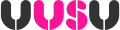 UUSU Student ExecutiveDate:  15/09/2017Time: 10amLocation: Magee MC114	     Coleraine J813C	     Jordanstown 12G02MINUTESPresent: Kevin McStravock, Andrew McAnallen, Oisin Kinsella, Meghan Downey, James Colgan, Emma BonnerIn attendance: Emmet Doyle, Colin CampbellApologies: Avril HonanMinutesThe minutes of the meeting held on 01/09/17 were approved.Matters ArisingKevin updated members that he has now been selected as a delegate to the European Convention discussed at the previous meeting.Irish Unity ReferendumMembers noted the amendment to be put to Council by Kevin and Hannah.  Kevin informed members that Angela Getty is aware of the proposed referendum and the Good Relations Group may meet to discuss this.Welcome week recapMembers noted the rotas for each campus.InductionsMembers noted that some VP’s had attended some inductions so far, and Kevin gave an overview of what inductions are forthcoming.Revalidation eventsMembers noted the revalidation timetable and VP’s are aware they must sit on panels.  Kevin outlined the dates of a number of revalidation events that require attendance and VP’s are to confirm which of these they will attend.ACTION: VP’s to inform President which revalidation events they will attend.Any other businessKevin informed members of the invitation to attend the ‘rape clause and 2 child cap’ rally and sought permission to sign a letter of support on behalf of UUSU.  This was approved.Colin gave an overview of the need for a BYO policy and that Magee had an upcoming event where this policy would need to be in place.  Members approved the policy.Student Officer ReportsKevin gave an overview of the requirement of VP’s to produce reports.  It was discussed that Executive members would produce a blog as opposed to a formal report monthly, but that Council and other relevant bodies would still be given a formal written report.Executive members would produce these blogs by 5pm on the first Monday of every month.Date and time of next meetingThe dates for the next meeting were agreed as laid out in the document appended.  